ТЕМА: Индивид, индивидуальность, личностьДанный параграф открывает главу, посвященную личности, ее взаимодействию с ближайшим окружением, общению с окружающим социумом.В научных спорах о личности можно выделить три основных подхода к ее трактовке. Условно эти подходы можно обозначить как: 1) антропологический; 2) социологический; 3) персоналистический.Для антропологического подхода к личности характерно представление о ней как о носителе общечеловеческих свойств. Личность рассматривается как родовое понятие, обозначающее представителя рода человеческого Homo sapiens, и уподобляется понятию индивида. В свое время антропологический подход к человеку нашел свое классическое выражение в трудах Л. Фейербаха (1804–1872 гг.), который рассматривал его прежде всего как продукт природы и уделял сравнительно небольшое внимание значению социальных отношений в формировании личности.С позиций социологического подхода личность рассматривается преимущественно как объект и продукт социальных отношений. В работах французских ученых – социолога Э. Дюркгейма (1858–1917 гг.), этнолога и философа Л. Леви-Брюля (1857–1939 гг.), психолога Ж. Пиаже (1896–1980 гг.) и др. – разрабатывался принцип социальной обусловленности психики, выдвинутый в свое время еще А. Сен-Симоном (1760–1825 гг.).Эволюция самого понятия личности от первоначального обозначения маски, затем актера и, наконец, его роли дала толчок для развития представлений о личности как системе ролевого поведения под влиянием социальных ожиданий. Это нашло свое выражение, в частности, в так называемой ролевой теории личности, разрабатываемой американскими психосоциологами Т. Парсонсом (1902–1979 гг.), Д.Г. Мидом (1863–1931 гг.) и др.В какой-то мере в качестве противовеса двум названным подходам существуют попытки понять и объяснить личность как абсолютно самостоятельную и индивидуально-неповторимую целостность.Наиболее полное выражение персоналистическая трактовка личности получила в концепции экзистенциализма, усматривающего сущность личности в ее абсолютной духовной самостоятельности и уникальности. Заброшенный в современный индустриальный мир вещей человек теряет свою индивидуальность, растворяя свое «Я» в массе. Эти идеи развивались в работах М. Хайдеггера (1889–1976 гг.), Ж.П. Сартра (1905–1980 гг.), К. Ясперса (1883–1969 гг.) и др. крупнейших представителей экзистенциализма.Все сказанное выше не исключает возможности и правомерности различных подходов к изучению и характеристике личности.Современная социальная психология рассматривает изучение личности как актуальную научную проблему. Ученые спорят о сущности личности и ее структуре.КОГО МОЖНО СЧИТАТЬ ЛИЧНОСТЬЮПонятие «личность» относится к числу самых неопределенных и спорных в науке.Личность рассматривается как результат социализации индивида, который усваивает традиции и систему ценностных ориентаций, выработанных человечеством. Чем больше человек смог воспринять и усвоить в процессе социализации, тем более развитую личность он собой представляет.При всем разнообразии толкований понятия «личность» авторы их согласны с тем, что личностью не рождаются, а становятся и для этого человек должен предпринять немалые усилия: овладеть речью, разнообразными моторными, интеллектуальными и социокультурными навыками.В связи со сказанным правомерными являются вопросы: а может ли человек не быть личностью? Является ли личностью годовалый ребенок, психически неполноценный человек или изощренный преступник?Однозначного ответа на эти вопросы не существует, поскольку каждый случай требует конкретного рассмотрения. Однако большинство ученых склонны признавать за всеми людьми право называться личностью; хотя иногда – с определенными оговорками. Ребенка, подростка и юношу корректнее называть формирующейся личностью, так как в эти возрастные периоды происходит развитие и оформление его качеств в целостную систему.Что касается психически неполноценных людей, то степень сохранности их личности может быть очень разной: от небольших отклонений по сравнению с нормой до значительных разрушений личности при заболеваниях разной тяжести. Их мировосприятие, мотивация поведения, особенности мышления качественно отличаются от аналогичных характеристик здорового человека, поэтому правильнее в таких случаях пользоваться понятием «патологическая», или «аномальная», личность.Преступники, признанные психически здоровыми, являются асоциальными личностями, поскольку все накопленные ими знания, умения и навыки обращены против общества, которое их сформировало. Личность может быть утрачена человеком вследствие тяжелой болезни, что проявляется в отсутствии способности осознавать себя как субъекта деятельности, ориентироваться в пространстве и во времени и т.п. В этом случае можно говорить о деградации личности.Зрелая личность характеризуется целостностью и иерархичностью. Целостность означает, что человек в разных условиях ведет себя предсказуемо. А под иерархичностью понимается способность человека управлять своими биологическими потребностями. Иными словами, зрелая личность действует не под влиянием сиюминутных условий, а на основе системы ценностей, которая складывается годами.Еще одна характеристика зрелой личности состоит в том, что человек всегда занимает активную жизненную позицию в любой деятельности, которой он занимается. Личность способна сама определять для себя смысл, цели и задачи деятельности и ищет оптимальные способы их выполнения. Иногда она даже не ждет вознаграждения за свою работу, если эта работа приносит ей удовлетворение. Зрелая личность способна осуществлять деятельность даже под угрозой преследования (например, со стороны властей) и потери многих жизненных благ. В качестве примера стоит напомнить общественно-политическую деятельность академика А. Д. Сахарова (1921–1989 гг.).Проявляется личностная зрелость и в ее взаимоотношениях с другими людьми. Для зрелой личности характерно воздействие на рост и развитие других людей. Причем влияние это необязательно носит непосредственный характер. По-настоящему зрелые личности влияют не только на своих современников, но и на потомков. Имена таких личностей составляют гордость всего человечества. Таких людей называют властителями дум, честью нации, гордостью народа. Вы сами можете назвать таких людей прошлого или настоящего.ИНДИВИД И ИНДИВИДУАЛЬНОСТЬНо, может быть, для определения зрелой личности можно ограничиться термином «индивидуальность»? В большинстве словарей и учебников по психологии индивидуальность определяется как совокупность черт, отличающих данного человека от других людей и определяющих своеобразие его психики и личности.Однако и это определение порождает ряд вопросов. Например, можно ли отнести к свойствам индивидуальности особенности проявления ее способностей или протекания психических процессов (ощущения, восприятия, памяти, чувств, воли, мышления)?При рождении индивидуальность человека ограничивается только свойствами его организма (цвет волос, тембр голоса, рисунок кожи на пальцах и др.), но по мере того, как у него проявляются особенности темперамента, формируются черты личности, его индивидуальность расширяется и распространяется на все более высокие уровни. Приобретение нового опыта, выполнение иных социальных ролей влекут за собой дальнейшее изменение индивидуальности.Индивидуальность характеризуется не только неповторимыми свойствами, но и своеобразием взаимосвязей между ними. Так, два человека, имеющие два одинаковых набора свойств (что маловероятно даже для однояйцевых близнецов), все равно будут не похожи по поведению, поскольку связи между свойствами будут разные.Тем не менее в науке существует мнение, что индивидом рождаются, личностью становятся, а индивидуальность отстаивают.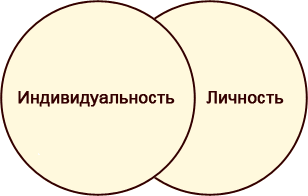 Графически соотношение понятий «личность» и «индивидуальность» можно изобразить как два круга, частично наложенные друг на друга таким образом, чтобы они не совпадали полностью, но имели какую-то общую площадь. Совпадающая площадь – это те свойства личности, которые составляют основу ее индивидуальности. Оставшаяся площадь круга, символизирующего личность, соответствует тем ее свойствам, которые являются социально типичными и характеризуют ее как представителя многих больших и малых групп. «Остаток» индивидуальности представляют биохимические, общесоматические (этим термином обозначают разного рода явления в организме, связанные с телом, в противоположность психике) свойства, характеризующие человека как биологический организм. К индивидуальным признакам, не относящимся к личности, принадлежат физическая конституция (строение тела), тип нервной системы, темперамент, природные задатки.СТРУКТУРА ЛИЧНОСТИЕсли проанализировать историю изучения личности, то можно обнаружить, что почти все ученые, пытавшиеся вникнуть в суть этого сложного психического образования и понять механизм его функционирования, приходили к мысли о необходимости выделения отдельных элементов в структуре личности и анализа взаимосвязей между ними.В Философском энциклопедическом словаре «структура» определяется как совокупность устойчивых связей объекта, обеспечивающих его целостность и тождественность, т.е. сохранение основных свойств при различных внешних и внутренних изменениях.Таким образом, чтобы провести структурный анализ какого-то сложного объекта, надо: 1) выделить элементы, из которых он состоит; 2) изучить характер связи между этими элементами; 3) выявить механизм целостности структуры, позволяющей ей сохранять целостность при изменении среды. При выделении элементов важно учитывать, что они должны содержать в себе основные характеристики целого, а не быть просто его частями; их количество должно быть достаточным для полного описания личности, но не чрезмерным.Структура личности – специфическая организация качеств, способностей, мотивов, ценностей, присущих данному индивиду, образующая его неповторимую личность в различных проявлениях.Существует ряд вариантов построения и описания структуры личности. Один из таких вариантов многоуровневой модели личности строится на соотношении социального и биологического (схема 1). При этом первый уровень представлен теми компонентами личности, которые определяются биологическими свойствами: темпераментом, особенностями, связанными с полом и возрастом. Второй уровень включает в себя личностные особенности протекания психических процессов (восприятия, мышления и др.). Он обусловлен и биологическими, и социальными факторами. Третий уровень, обусловленный преимущественно социальными факторами, состоит из привычек, умений, навыков и знаний личности. Наконец, четвертый уровень имеет исключительно социальную обусловленность и представлен такими характеристиками личности, как убеждения, мировоззрение, идеалы, стремления, интересы, желания.С х е м в 1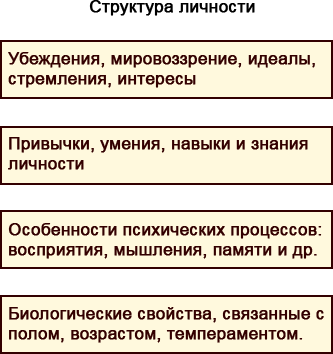 Другой вариант модели представлен в схеме 2. Эта модель выделяет три уровня рассмотрения и проявления личности.С х е м в 2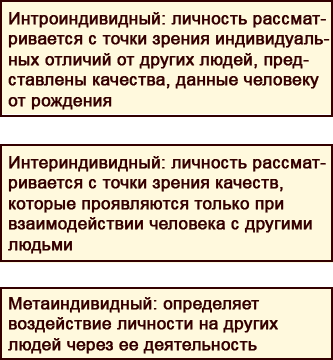 Оригинальную схему структуры личности предложил основоположник психоанализа З. Фрейд (1856–1939 гг.).Его структурная модель включает в себя три структурных компонента: Ид, Эго и супер-Эго.Ид (в переводе с латинского «оно»), по Фрейду, означает исключительно примитивные, инстинктивные и врожденные аспекты личности, нечто темное, биологическое, хаотичное, не знающее законов, не подчиняющееся правилам. Оно выражает первичный принцип всей человеческой жизни – немедленную разрядку психической энергии, производимой биологически обусловленными побуждениями (особенно сексуальными и агрессивными). Немедленная разрядка напряжения получила название «принцип удовольствия». Ид подчиняется этому принципу, выражая себя в импульсивной, иррациональной и нарциссической манере, невзирая на последствия для других и вопреки самосохранению. Поскольку Ид не ведает страха или тревоги, оно не прибегает к предосторожностям в достижении своей цели. Этот факт может представлять опасность для индивидуума и для общества.Эго (от лат. «я») – это часть психики, ответственная за принятие решений. Эго стремится выразить и удовлетворить желания Ид в соответствии с ограничениями, налагаемыми внешним миром. В борьбе за выживание (против как внешнего социального мира, так и инстинктивных потребностей Ид) Эго должно осуществлять постоянное различение между событиями в психическом плане и реальными событиями во внешнем мире.Эго подчиняется принципу реальности, цель которого – сохранение целостности организма путем отсрочки удовлетворения инстинктов до момента, когда будет найдена возможность достигать разрядки подходящим способом. Принцип реальности дает возможность индивидууму тормозить, переадресовывать или постепенно давать выход грубой энергии Ид в рамках социальных ограничений и совести индивидуума. Например, удовлетворение сексуальной потребности откладывается до тех пор, пока не появятся подходящий объект и обстоятельства. А когда объект и условия идеальны, поведение подчиняется принципу удовольствия. Принцип реальности вносит в поведение человека меру разумности. Таким образом, Эго является «исполнительным органом» личности: областью протекания интеллектуальных процессов и решения проблем.Для того чтобы человек эффективно функционировал в обществе, он должен иметь систему ценностей, норм, разумно совместимых с теми, которые приняты в его окружении. Все это приобретается посредством формирования супер-Эго (от лат. «сверх-Я»).Фрейд разделил супер-Эго на две подсистемы: совесть и Эго-идеал. Совесть включает способность к критической самооценке, наличие моральных запретов и возникновение чувства вины у ребенка, когда он не сделал того, что должен был сделать. Поощрительный аспект супер-Эго – это Эго-идеал. Он формируется из того, что окружающие одобряют или высоко ценят в человеке; он ведет индивидуума к выбору для себя высоких стандартов, которым следует соответствовать. И если цель достигнута, это вызывает чувство самоуважения и гордости. Например, ребенок, которого поощряют за успехи в школе, будет всегда гордиться своими академическими достижениями.Супер-Эго считается полностью сформировавшимся, когда родительский контроль заменяется самоконтролем. Однако этот принцип самоконтроля не служит целям принципа реальности. Супер-Эго, пытаясь полностью затормозить любые общественно осуждаемые импульсы со стороны Ид, пытается направлять человека к абсолютному совершенству в мыслях, словах и поступках. Короче говоря, оно пытается убедить Эго в преимуществе идеалистических целей над реалистическими. Супер-Эго отвечает за мораль, нравственность и религию, принимаемые личностью, и формируется в результате идентификации с обоими родителями.Несмотря на разнообразие подходов к структуре личности, все они отражают ее целостность и интегративность, так как включают биологические, социальные и психические компоненты.В структуре личности можно выделить как относительно устойчивые черты, так и динамично меняющиеся. Многие свойства личности устойчивы по своей природе. На протяжении жизни практически не меняются ее темперамент, особенности психики.Устойчивость личности проявляется в таких чертах, как направленность, жизненные установки и убеждения. Изменчивость личности может проявляться как в изменчивости моделей поведения, так и в смене настроений, эмоций, жизненного опыта. Иногда изменчивость носит характер беспринципного следования чужой воле, утраты своего «Я». От такой изменчивости шаг до полной утраты личности. Примером существа, лишенного личностных свойств, служит герой новеллы Р. Брэдбери «Марсианские хроники». Он полностью лишен личностной определенности и самостоятельности, постоянно меняется в зависимости от желаний того человека, в сферу влияния которого он попадает.Противоположный герой предстает в книге известного психолога А. Н. Леонтьева «Деятельность. Сознание. Личность». О личности в ней сказано: характеристика «этого высшего единства человека, изменчивого, как сама жизнь, и вместе с тем сохраняющего свое постоянство… Ведь независимо от накапливаемого человеком опыта, от событий, которые меняют его жизненное положение, наконец, независимо от происходящих физических его изменений он, как личность, остается и в глазах других людей, и для самого себя тем же самым». Основные понятия: индивид, индивидуальность, личность.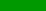  Термины: экзистенциализм, Ид, Эго, супер-Эго.1) Какие признаки характеризуют понятие «личность»? 2) В чем проявляется зрелость личности? 3) Как соотносятся понятия «индивид» и «индивидуальность»? 4) Из каких элементов состоит структура личности?1. Можно ли считать личностью младенца-императора Ивана Антоновича (вспомните из курса истории его драматическую судьбу)? Свой ответ аргументируйте.2*. Нарисуйте схему своей личности в виде «древа личности». Устно объясните, почему те или иные личностные характеристики вы поместили в каждой из частей схемы.Примите к сведению, что почва – прародительский генофонд, т.е. генетическое наследство, в которое уходит корнями древо.Корни могут вбирать в себя генотипические свойства матери или отца или понемногу от каждого из них, как и от других родственников, на которых чем-то похож в своем поведении и проявлениях человек.Ствол – формирующиеся в процессе развития психические свойства, определяемые взаимодействием почвенных, базовых особенностей с окружением. Стволовая часть символически означает характер, эмоции, интеллект, коммуникативный стиль (способ общения с другими людьми).Крона «древа личности» охватывает сферу интересов, социальной активности, моральных качеств. Ее в значительной степени формирует окружение, среда. Но и высшие уровни личности, впитывая культурно-исторические ценности, избирательно тянутся к одним явлениям жизни, людям, сферам интересов, видам деятельности и отталкиваются от других.3. Писатель Ю. Трифонов (1925–1981 гг.) в рассказе «Другая жизнь» говорит о своем герое: «Неудачи из года в год добивали его, вышибали из него силу, он гнулся, слабел, но какой-то стержень внутри его оставался нетронутым – наподобие тоненького стального прута, – пружинил, но не ломался. И это было его бедой. Он не хотел меняться в своей сердцевине, и это значило, что, хотя он мучился и много терпел от неудач, терял веру в себя, увлекался нелепейшими безумствами, заставлявшими думать, что у него помутился разум, приходил в отчаянье и терзал всем этим свое бедное сердце, он все же не хотел ломать то, что было внутри его, такое стальное, не видимое никому».Можно ли утверждать, что герой сохранил свою личность? Аргументируйте свое мнение, опираясь на материал параграфа.4. Проведите в своем классе небольшое социологическое исследование. Предложите одноклассникам составить список из 10 зрелых личностей. При этом спросите, кого одноклассники считают зрелыми личностями. Обратите внимание, есть ли в предложенном перечне личностей наши современники. В какой сфере деятельности преимущественно проявляют себя эти личности? На основе полученных данных составьте рейтинг и проанализируйте результаты.Прочитайте отрывок из работы современного российского социолога В.А. Ядова.Личность как предмет изученияЕсли естественные науки, имея предметом изучения человека, анализируют его свойства как биологического и нередко биосоциального организма, то личность как социальное качество человека является предметом исследования социальных наук: философии, социологии и психологии.Философия имеет дело с коренными мировоззренческими предпосылками изучения личности и человека, с решением таких фундаментальных (методологических) проблем, как определение места человека в системе мироздания, его сущности, т.е. ведущих свойств, остающихся неизменными в многообразных связях и отношениях его с внешним миром…Социология исследует личность со стороны ее… свойств в качестве определенного социального типа, основные черты которого есть продукт принадлежности к определенному месту в социальной структуре и детерминированы этим положением. Для социолога личность есть интеграция социально заданных функций, ролей, вывернутый вовнутрь «социум».…В отличие от социологии общая психология исследует в личности прежде всего и главным образом ее субъективное начало, ее внутреннюю природу, обусловленную, конечно, социальными условиями, которые сами по себе предметом изучения здесь не являются. Напротив, психолога интересует выявление опосредующей роли внутренних психических свойств и процессов в восприятии воздействий внешней социальной среды, изучение регулятивных функций в поведении личности именно этих внутренних ее свойств и качеств: характера, темперамента, задатков и способностей, мотивации…Предмет социальной психологии – исследование… типологии социального субъекта как индивида, изучение исторически и социально конкретно обусловленных типов социальной деятельности, взятых на уровне внутренней психической структуры: мотивации, ценностных ориентаций, социальных установок и других… образований. Вопросы и задания:1) Укажите, что является предметом при изучении человека в естественных науках. 2) Чем различается изучение человека в естественных и социальных науках? 3) Что изучают в личности философия? психология? социальная психология? 4) Чем вы можете объяснить межпредметный интерес к проблемам личности?Вспомните:Вспомните:как соотносятся в человеке биологическое и социальное? В чем проявляется врожденная предрасположенность к развитию человеческих качеств? Что такое социальная роль? Какие социальные нормы действуют в обществе?как соотносятся в человеке биологическое и социальное? В чем проявляется врожденная предрасположенность к развитию человеческих качеств? Что такое социальная роль? Какие социальные нормы действуют в обществе?Еще в 1937 гг. исследователь Г. Олпорт насчитал 50 определений личности, почерпнутых из философии, теологии, юриспруденции, социологии и психологии.Проверьте себяПодумайте, обсудите, сделайтеПоработайте с источником